Impresso em: 07/08/2023 21:15:48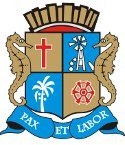 Matéria: EMENDA AO PL18-2021Autor: RICARDO MARQUESGoverno de Sergipe Câmara Municipal de AracajuReunião: 77 SESSÃO OrdináriaData: 01/09/2021Parlamentar	Partido	Voto	HorárioANDERSON DE TUCA BINHOBRENO GARIBALDE CÍCERO DO SANTA MARIA DR. MANUEL MARCOS EDUARDO LIMAEMÍLIA CORRÊA FABIANO OLIVEIRA FÁBIO MEIRELES JOAQUIM DA JANELINHA LINDA BRASILPAQUITO DE TODOS PR. DIEGOPROFª. ÂNGELA MELO RICARDO MARQUES RICARDO VASCONCELOSSÁVIO NETO DE VARDO DA LOTÉRICA SGT. BYRON ESTRELAS DO MAR SHEYLA GALBASONECA VINÍCIUS PORTOPDT PMNUNIÃO BRASIL PODEMOS PSDREPUBLICANOS PATRIOTAPP PODEMOSSOLIDARIEDADE PSOL SOLIDARIEDADE PPPT CIDADANIA REDE PODEMOSREPUBLICANOS CIDADANIA PSDPDTNÃO NÃO NÃO NÃO NÃO NÃO SIM NÃO NÃO NÃO NÃO NÃO NÃO NÃO SIM NÃO NÃO NÃO SIM NÃO NÃO10:41:5310:41:4710:42:1810:41:5910:42:0510:43:2110:43:3310:43:5910:44:1010:44:1910:43:4710:44:3010:44:4310:44:5510:45:0810:45:1510:45:2310:45:4810:46:2210:46:4210:47:00NITINHO ISACPROF. BITTENCOURTPSD PDT PDTO Presidente não Vota Não VotouNão VotouTotais da Votação	Sim: 3Resultado da Votação: REPROVADONão: 18Abstenção: 0	Total de Votos Válidos: 21